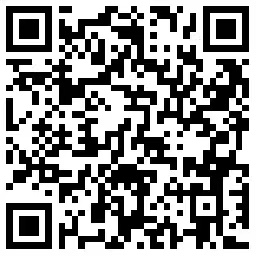 作品标题：《爱人者 人恒爱之——见证“散装”的力量》参评项目：电视专题作品时长：20分31秒刊播单位：苏州市广播电视总台视频链接：https://html.kan0512.com/folder22/folder23/folder205/2021-05-24/1917381.html?_hgOutLink=news/newsDetail&id=1917381